A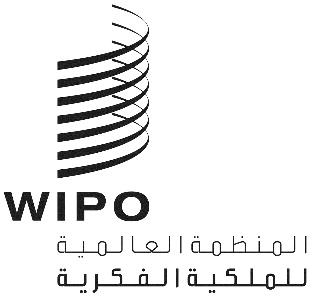 STLT/A/12/2الأصل: بالإنكليزيةالتاريخ: 13 ديسمبر 2019معاهدة سنغافورة بشأن قانون العلاماتالجمعيةالدورة الثانية عشرة (الدورة العادية السادسة)جنيف، من 30 سبتمبر إلى 9 أكتوبر 2019التقريرالذي اعتمدته الجمعيةتناولت الجمعية البنود التالية التي تعنيها من جدول الأعمال الموحّد (الوثيقة A/59/1): 1 و2 و3 و4 و5 و6 و8 و11"2" و13 و14 و28 و32 و33.وترد التقارير الخاصة بالبنود المذكورة، فيما عدا البند 28، في التقرير العام (الوثيقة A/59/14).ويرد التقرير الخاص بالبند 28 في هذه الوثيقة.وانتُخب السيد راي ميلوني غارسيا (بيرو) رئيساً للجمعية.البند 28 من جدول الأعمال الموحّدمعاهدة سنغافورة بشأن قانون العلامات التجاريةاستندت المناقشات إلى الوثيقة STLT/A/12/1.وافتتح الرئيس الاجتماع ورحّب بجميع الوفود المشاركة في الدورة الثانية عشرة لجمعية اتحاد سنغافورة. ورحّب كذلك بثلاثة أطراف متعاقدة جديدة بموجب معاهدة سنغافورة بشأن قانون العلامات التجارية (المشار إليها فيما يلي بعبارة "معاهدة سنغافورة")، وهي كندا وفنلندا وبيرو. كما أشار الرئيس إلى ترينيداد وتوباغو ستصبح، في القريب، طرفا في المعاهدة، وبالتالي سيكون العدد الإجمالي للأطراف المتعاقدة 50 طرفا متعاقدا.وقدمت الأمانة الوثيقة وذكّرت بأن المؤتمر الدبلوماسي المعني باعتماد نص معدّل لمعاهدة قانون العلامات، الذي عُقد في سنغافورة في مارس 2006، التمس من جمعية معاهدة سنغافورة أن تراقب وتقيّم، في كل دورة من دوراتها العادية، تقدُّم المساعدة المتعلقة بجهود تنفيذ معاهدة سنغافورة والمزايا المستمدة من تنفيذها. ووافقت جمعية معاهدة سنغافورة، في دورتها العادية الأولى المعقودة في جنيف في الفترة من 22 سبتمبر إلى 1 أكتوبر 2009، على أن تبلّغ الأطراف المتعاقدة الأمانة أية معلومات عن أنشطة المساعدة التقنية المتعلقة بتنفيذ معاهدة سنغافورة، لتجمع الأمانة بعد ذلك تلك المعلومات المُستلمة وتقدمها مع غيرها من المعلومات الوجيهة عن أنشطتها في هذا المجال إلى جمعية معاهدة سنغافورة في دورتها اللاحقة. وعليه، تحتوي الوثيقة STLT/A/12/1 على معلومات وجيهة تغطي الفترة من يونيو 2017 إلى مايو 2019. وعُرضت المعلومات ضمن فئتين واسعتين هما: المساعدة في وضع الإطار القانوني الداعم لتنفيذ المعاهدة، والأنشطة المتعلقة بالتوعية والإعلام.أحاطت جمعية معاهدة سنغافورة علماً بمضمون "المساعدة التقنية والتعاون لأغراض تنفيذ معاهدة سنغافورة بشأن قانون العلامات التجارية" (الوثيقة STLT/A/12/1).[نهاية الوثيقة]